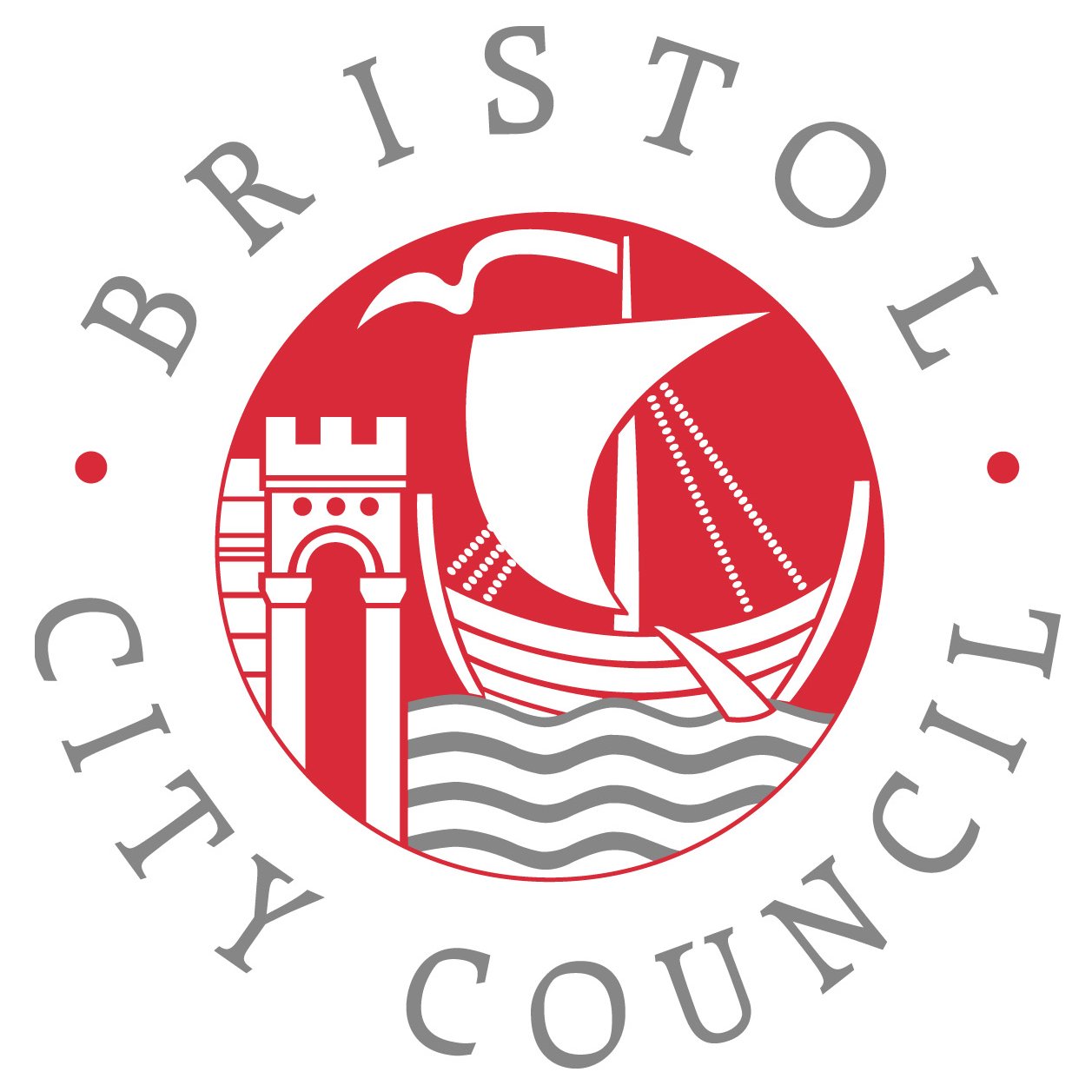 Weekly list of registered applications for the week commencing Monday, 13 October 2014Received by CHIS on 27 OctoberThis is a list of applications which were registered by the City Council during the week identified above.Please click on the application number link to view the plans and documents.  If you are unable to view the documents please telephone 0117 922 3000.CabotApplication No.	14/04893/FDate Received	3 October 2014Date Registered	14 October 2014Type of Application	Full PlanningProposal	Use of the highway forecourt to place tables and chairs in association with adjacent restaurant.Applicant	Cau RestaurantCase Officer		Tel No.		Application No.	14/05069/FDate Received	14 October 2014Date Registered	14 October 2014Type of Application	Full PlanningProposal	Change of use of ground floor unit from A1 (retail) to A3 (restaurant).Applicant	WahacaCase Officer		Tessa ConnollyTel No.		0117 922 32Application No.	14/05228/VCDate Received	17 October 2014Date Registered	17 October 2014Type of Application	Works to Trees in Conservation AreasProposal	See tree inspection schedule trees marked in pink.Applicant	Queen Elizabeth HospitalCase Officer		Leigh CadoganTel No.		0117 9223365CliftonApplication No.	14/04983/FBDate Received	8 October 2014Date Registered	14 October 2014Type of Application	Full Planning (Regulation 3)Proposal	The proposal is to increase the width of the walkway, which runs between the entrance to the former Merchant's Dock and the Rownham Mead development by 3 metres.Applicant	Bristol City CouncilCase Officer		Rob McGovernTel No.		0117 922 3042Application No.	14/05014/CEDate Received	10 October 2014Date Registered	14 October 2014Type of Application	Certificate of Lawfulness - existingProposal	Application for lawful development application relating to condition 24 (carpark) attached to planning permission 10/04593/F.Applicant	Case Officer		Tel No.		Application No.	14/05039/VCDate Received	13 October 2014Date Registered	13 October 2014Type of Application	Works to Trees in Conservation AreasProposal	T1- Lime - reduce back to previous reduction points.Applicant	Adrian BassCase Officer		Laurence WoodTel No.		0117 922 3728Application No.	14/05114/CPDate Received	16 October 2014Date Registered	16 October 2014Type of Application	Certificate of Lawfulness - proposedProposal	Certificate of lawfulness seeking to establish that a proposed moveable structure is not development requiring planning permission.Applicant	Mr Christopher McCambridgeCase Officer		Tel No.		Application No.	14/05129/VPDate Received	16 October 2014Date Registered	16 October 2014Type of Application	Tree Preservation OrderProposal	Fell a holm oak (T1) in rear garden protected by tree preservation order no. 1261.Applicant	Oriel Services LtdCase Officer		Laurence WoodTel No.		0117 922 3728Application No.	14/05157/VPDate Received	17 October 2014Date Registered	17 October 2014Type of Application	Tree Preservation OrderProposal	Crown thin only 20% a maple in front garden protected by tree preservation order no, 1275.Applicant	Ms Louise AlpassCase Officer		Laurence WoodTel No.		0117 922 3728Clifton EastApplication No.	14/03775/HDate Received	30 July 2014Date Registered	13 October 2014Type of Application	Full Planning (Householders)Proposal	Demolition of pre-fab garage/store, partial re-building of boundary walls, construction of a studio/potting shed, alterations to north boundary wall and works to trees.Applicant	Mr & Mrs KinneirCase Officer		Tel No.		Application No.	14/03776/LADate Received	30 July 2014Date Registered	13 October 2014Type of Application	Listed Building Consent (Alter/Extend)Proposal	Demolition of pre-fab garage/store, partial re-building of boundary walls, construction of a studio/potting shed, alterations to north boundary wall and works to trees.Applicant	Mr & Mrs KinneirCase Officer		Tel No.		Application No.	14/04726/LADate Received	24 September 2014Date Registered	16 October 2014Type of Application	Listed Building Consent (Alter/Extend)Proposal	Removal of an internal wall that was not an original feature nor mentioned in the listing.Applicant	Miss Kate RobertsCase Officer		Tel No.		Application No.	14/04834/CPLBDate Received	30 September 2014Date Registered	13 October 2014Type of Application	Cert of Lawfulness - proposed - LBCProposal	Refurbish the garage/shed, which is currently a garage and adjoining shed, to be a double garage, involving knocking down the internal wall and replacing garage door.Applicant	Mr Catherine CookeCase Officer		Guy Bentham-HillTel No.		0117 9222345Application No.	14/04938/FDate Received	7 October 2014Date Registered	16 October 2014Type of Application	Full PlanningProposal	Removal of a structure and creation of a new stairs with access to the 3no. upper floors. Creation of an extension to the lower ground floor and upper ground floor flats.Applicant	5 Beaufort Road Management CompanyCase Officer		Tel No.		Application No.	14/05043/HDate Received	13 October 2014Date Registered	15 October 2014Type of Application	Full Planning (Householders)Proposal	Proposed dormer roof extension to provide additional bathroom to second floor.Applicant	Mr J CormackCase Officer		Thomas WilkinsonTel No.		0117 903 7724Application No.	14/05108/FDate Received	15 October 2014Date Registered	15 October 2014Type of Application	Full PlanningProposal	Proposed conversion of dwelling into 4 no. self-contained flatsApplicant	Mariners LettingsCase Officer		Tel No.		Application No.	14/05134/VPDate Received	17 October 2014Date Registered	17 October 2014Type of Application	Tree Preservation OrderProposal	Removal of hedge in front garden.Applicant	Dr Stephen WangCase Officer		Laurence WoodTel No.		0117 922 3728Site Address74 Queens Road Clifton Bristol BS8 1QU Site Address5 Maggs House 78 Queens Road Clifton Bristol BS8 1QUSite AddressQueen Elizabeth Hospital Jacobs Wells Road Bristol BS8 1DN Site AddressMerchants Dock Rownham Mead Bristol  Site AddressBristol Nuffield Hospital The Chesterfiled 3 Clifton Hill Bristol BS8 1BNSite Address95 Princess Victoria Street Bristol BS8 4DD  Site AddressAvon Gorge Hotel Princes Buildings Sion Hill Bristol BS8 4LDSite AddressVictoria Square Hotel 29 - 30 Victoria Square Bristol BS8 4EW Site Address53 Canynge Road Bristol BS8 3LH  Site Address8 Buckingham Vale Bristol BS8 2BU  Site Address8 Buckingham Vale Bristol BS8 2BU  Site Address6 Pembroke Road Clifton Bristol  Site Address18 Richmond Hill Bristol BS8 1BA  Site Address5 Beaufort Road Clifton Bristol  Site Address18 St Johns Road Clifton Bristol BS8 2EX Site Address13 All Saints Road Bristol BS8 2JG  Site Address27 Beaconsfield Road Clifton Bristol BS8 2TS 